PRIJEDLOG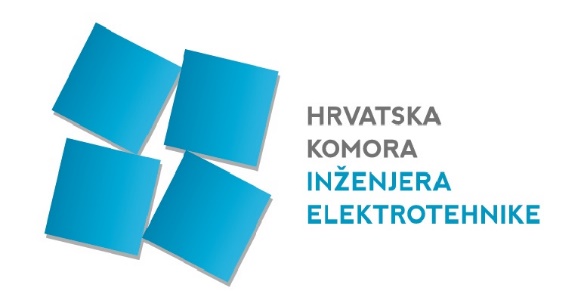 Na temelju članka 11. stavka 1. točke 2. Statuta Hrvatske komore inženjera elektrotehnike (Narodne novine, broj 137/15, 35/19 i 129/19) Skupština Hrvatske komore inženjera elektrotehnike je na 9. redovitoj sjednici, održanoj od 16.04. do 23.04.2021. godine, a na prijedlog Upravnoga odbor Komore prihvatilaIZVJEŠĆE O IZVRŠENJU PROGRAMA RADA HRVATSKE KOMORE INŽENJERA ELEKTROTEHNIKEU RAZDOBLJU OD 01.01.2020. DO 31.12.2020. GODINEUVOD
1.1 OPĆI PODACIPoštovane kolegice i kolege, poštovani članovi Skupštine Hrvatske Komore inženjera elektrotehnike,Ovo izvješće o radu usvajamo nakon godine provedene u specifičnim i kriznim uvjetima izazvanim pandemijom virusom COVID 19, što je uveliko utjecalo na rad Hrvatske komore inženjera elektrotehnike, kao i svih članova Komore. Budući da je pandemija COVID -19 trajala cijelu 2020. godinu, rad Komore je bio prilagođen novonastaloj situaciji, koji se morao prilagoditi službenim epidemiološkim mjerama.Hrvatska komora inženjera elektrotehnike (u daljem tekstu: Komora) institucija je s javnim ovlastima, institucionalno djeluje kroz Skupštinu, Upravni odbor, Nadzorni odbor i predsjednika Komore. Članovi Komore svoje interese ostvaruju neposredno u kontaktu sa službama tajništva Komore i preko izabranih predstavnika u Skupštini i drugim oblicima ustrojavanja i rada utvrđenima Statutom Hrvatske komore inženjera elektrotehnike (NN 137/15; 35/19 i 129/19) i Zakonom o komori arhitekata i komorama inženjera u graditeljstvu i prostornom uređenju (NN 78/15;114/18;110/19).Poslove za tijela Komore, prema općim aktima, obavlja tajništvo Komore. To su, prema odredbama Zakona, Statuta i Pravilnika o radu, stručni, administrativni, pravni i drugi poslovi radi osiguravanja redovitog tekućeg poslovanja i obavljanja djelatnosti Komore. U obavljanju javnih ovlasti kontinuirano se izdaju odgovarajući akti.Tako je u urudžbenom zapisniku evidentirano je 8392 predmeta, od toga 2236 predmeta ulazne pošte te 6156 predmeta izlazne pošte, od čega 3431 predmet obične pošte te 2725 predmeta preporučene pošte. Komora ima i vanjske suradnike, za poslove računovodstva tvrtku Refiz d.o.o, a za poslove informatičkog održavanja tvrtku Saguaro info d.o.o.. Za pružanje pravne pomoći Komora ima ugovor s odvjetničkim uredom Damir Katić iz Zagreba.Na dan 31.12.2020. Komora je imala ukupno 2283 aktivna člana, u Imenik ovlaštenog inženjera elektrotehnike upisano je 1925 članova, u Imenik inženjera gradilišta upisano je 947 članova (352 člana upisano je samo u Imenik inženjera gradilišta, 595 članova upisano je u dva imenika), u Imenik voditelja radova upisano je 6 članova.Upisi u Imenik inženjera gradilišta i u Imenik voditelja radova vrši se na dobrovoljnoj osnovi pa se može reći da je veliki broj inženjera gradilišta dobrovoljno član Hrvatske komore inženjera elektrotehnike.Prema zakonskim odredbama u Komoru se obavezno udružuju ovlašteni arhitekti, ovlašteni arhitekti urbanisti i ovlašteni inženjeri koji u svojstvu ovlaštene osobe obavljaju stručne poslove projektiranja i/ili stručnog nadzora građenja te poslove prostornog uređenja radi zastupanja i usklađivanja zajedničkih interesa, zaštite javnog interesa i zaštite interesa trećih osoba.Inženjeri gradilišta i voditelji radova slobodno odlučuju o svojem pristupanju članstvu Komore i istupu iz članstva Komore.IZVJEŠĆE O RADU TIJELA KOMOREOsnova za obavljanje poslova Komore sadržana je u Programu rada Hrvatske komore inženjera elektrotehnike. Polazeći od programskih odrednica, izvještaja rada tijela Komore te radnih tijela Upravnog odbora, daje se nastavno:2.1. Skupština Komore
Tijekom 2020. godine održane su četiri sjednice Skupštine Hrvatske komore inženjera elektrotehnike pisanim putem elektroničkom poštom.Na navedenim sjednicama Skupština Hrvatske komore inženjera elektrotehnike usvojila je, na prijedlog Upravnog odbora Komore, sljedeće:Pravilnik o upisima u imenike, upisnike i evidencije HKIE,Pravilnik o uvjetima i postupku za pružanje usluga na privremenoj ili povremenoj osnovi i priznavanju inozemnih stručnih kvalifikacija HKIE,Pravilnik o izmjenama Pravilnika o nadzoru nad radom članova HKIE,Odluka o visini članarine, upisnine i naknade za usluge HKIE,Zapisnik s četvrte redovite Skupštine Komore održane u Zagrebu dana 20. prosinca 2019. godine,Izvješće o izvršenju programa rada Komore za 2019. godinu,Izvješće o izvršenju godišnjeg plana prihoda i rashoda za Komoru za 2019. godinu,Izvješće o radu Nadzornog odbora Komore za 2019. godinu,Odluka o oslobađanju od plaćanja članarine za članove Komore za II polugodište 2020. godine,Odluka o prijenosu viška prihoda iz prethodnog financijskog poslovanja u tekuće financijsko razdoblje,Program rada Komore za 2021. godinu,Plan rebalansa prihoda i rashoda za 2020. godinu,Plan prihoda i rashoda za 2021. godinu,Odluka o dopuni Odluke o imenovanju sudaca Stegovnog i Višeg stegovnog suda, te stegovnog tužitelja i zamjenike pri Hrvatskoj komori inženjera elektrotehnike.2.2. Nadzorni odbor KomoreNadzorni odbor Hrvatske komore inženjera elektrotehnike, u sastavu Mirko Pupić, predsjednik, te Davor Mišković i Goran Pakasin, članovi, održali su dvije sjednice Nadzornog odbora Komore. Na navedenim sjednicama razmatran je rad Upravnog odbora Komore uvidom u zapisnike sjednica Upravnog odbora, rad Tajništva na temelju izvješća glavne tajnice, kao i izvješće predsjednika Komore.2.3. Upravni odbor KomoreTijekom 2020. godine održano je ukupno devet sjednica Upravnog odbora Hrvatske komore inženjera elektrotehnike.Šest sjednica održano je uživo u Zagrebu, dok su se tri sjednice održane pisanim putem elektroničkom poštom.Upravni odbor Komore donio je:Odluku o naknadama za usluge koje pruža Komora, Odluku o privremenom neplaćanju upisnine za upis u Imenik inženjera gradilišta i Imenik voditelja radova do 31.12.2020.,Odluku o izradi uputa za stručni nadzor, Odluku o slanju korporativnih kartica poštom u vrijeme epidemije,Odluka o otkazivanju 13. DIE, Odluku o novom terminu održavanja istih, kao i druge odluke vezane za rad povjerenstva i ostalih radnih tijela.Nadalje, usvojeno je izvješće o stručnome nadzoru nad radom članova komore te je isto upućeno nadležnom ministarstvu na znanje.Također, donesene su odluke vezane za bolje poslovanje Komore i rad Tajništva, kao što je nabava opreme za provođenje stručnoga usavršavanja, izradu nove baze stručnoga usavršavanja i nadogradnju iste za potrebe on line usavršavanja, povezivanje digitalne arhive s urudžbenim zapisnikom, nadogradnja sustava e-građanin, kao i druge odluke za normalno funkcioniranje rada Komore.2.4. Područni odbori KomorePodručni odbori Komore tijekom 2020. godine prilagodili su svoje djelovanje novim kriznim uvjetima izazvanim pandemijom virusom COVID 19,na način da je smanjena aktivnost istih na neophodni minimum, na sjednice pisanim putem elektroničkom poštom, tako da su odrađene samo nužne i hitne aktivnosti.2.5. Povjerenstvo za financije i obvezatno osiguranje od profesionalne odgovornosti Povjerenstvo za financije i obvezatno osiguranje od profesionalne odgovornosti održalo je 8 sjednica, od čega četiri sjednice uživo u Zagrebu, dvije sjednice su održane pisanim putem elektroničkom poštom i dvije sjednice telefonski.Na sjednici koja je održana 31.01.2020. prihvaćeno je Financijsko izvješće za 2019. godinu.Na sjednici od 26.11.2020. godine je predložen Rebalans Plana Prihoda i Rashoda za 2020., a manjak Prihoda zbog jednokratnog smanjenja članarine u 2020. će se pokriti Prijenosom viška Prihoda iz prethodnog financijskog razdoblja.Povjerenstvo je pratilo prihode i rashode na mjesečnoj, polugodišnjoj i godišnjoj razini, sudjelovalo u pripremi godišnjeg financijskog izvješća, pratilo je planove i postupke nabave opreme i usluga i kontrolu istih te kontrolu namjenskog trošenja sredstava proračuna.Povjerenstvo je o svom radu i zaključcima redovito podnosilo pisano izvješće na sjednicama Upravnog odbora Hrvatske komore inženjera elektrotehnike.2.6. Povjerenstvo za međunarodnu suradnjuPovjerenstvo za međunarodnu suradnju, iz razloge kriznih uvjeta izazvanim pandemijom virusom COVID 19 te otkazivanja 13. Dana inženjera elektrotehnike, nije bilo aktivno te nije održalo niti jednu sjednicu.2.7. Povjerenstvo za internetsku stranicu, glasilo i izdavaštvoS obzirom na epidemiju COVID-19 i preporuke Stožera vezano za okupljanja, Povjerenstvo za internetsku stranicu, Glasilo Komore i izdavaštvo raspravljalo je samo pisanim putem elektroničkom poštom. Sastanci su održani tri puta, a članovi povjerenstva su sudjelovali u izradi Glasila i kreiranju sadržaja web stranice.Sve vijesti, informacije, uređivani su uz pomoć administrativne službe Komore koja vrši svakodnevni pregled i kontrolu sadržaja internetske stranice. Povjerenstvo je aktivno pratilo (kroz informiranje i obavijesti) implementaciju primjene korporativne komorske kartice za digitalno potpisivanje dokumenata u sustavu e-dozvola, te donošenje novih zakona i propisa.Povjerenstvo dugoročno surađuje s tvrtkom Saguaro Info d.o.o. koja uređuje tehnički dio stranice, te kontinuirano unapređuje sadržaj stranice. Saguaro Info d.o.o. također brine o sigurnosnim aspektima stranice kako bi se onemogućile zloupotrebe objavljenih podataka, a korištenje stranice bilo u skladu s Zakonom o provedbi Opće uredbe o zaštiti podataka.Glasilo broj 10 je zgotovljeno tijekom siječnja i poslano svim članovima 07.02.2020. godine u pdf. formatu elektroničkom poštom. Odlukom UO zbog ušteda Glasilo se nije tiskalo. U njemu su kao i svake godine, između ostalog, istaknuta najvažnija događanja iz rada Komore (12. DIE, aktivnosti PO, novosti iz zakonodavstva, službene objave vezane uz članstvo). Glasilo je također objavljeno na internetskim stranicama HKIE tako da ga mogu pročitati svi zainteresirani.Krajem 2020. godine počelo se sa pripremama za izradu Glasila br. 11. koje će se poslati svim članovima početkom 2021. godine.Budući da se seminari ne mogu održavati uživo, Povjerenstvo je raspravljalo i pozdravilo odluku da se seminari održavaju on-line putem sustava Vimeo. 2.8. Povjerenstvo za zakonodavstvo i suradnju s ministarstvimaOsnovna zadaća povjerenstva je davanje mišljenja i prijedloga u svezi sa zakonskim prijedlozima te ostalim aktima mjerodavnih ministarstva i drugih tijela državne vlasti.Također, povjerenstvo je raspravljalo i davalo mišljenja o aktima Komore i prijedlozima koji se donose na Skupštini Komore i UO Komore.2.9. Povjerenstvo za nadzor nad radom članova Komore:Temeljem Zakon o komori arhitekata i komorama inženjera u graditeljstvu i prostornom uređenju (Narodne novine, broj 78/15, 114/18 i 110/19) Hrvatska komora inženjera elektrotehnike ima ovlasti obavljanja nadzora nad radom svojih članova. Nadzor nad radom članova provodi Povjerenstvo za nadzor nad radom članova Komore.Način organiziranja i provedbe nadzora uređuje se Pravilnikom o nadzoru nad radom članova Komore, a koji donosi Skupština Komore.Tijekom 2020. godine povjerenstvo, iz razloge kriznih uvjeta izazvanim pandemijom virusom COVID 19, nije realiziralo svoj plan u dijelu redovitog stručnog nadzora.Obavljen je jedan izvanredni stručni nadzor po prijavi.2.10. Povjerenstvo za trajno stručno usavršavanjeZakonom o izmjenama i dopunama Zakona o poslovima i djelatnostima prostornog uređenja i gradnje (NN 118/18), člankom 36. ponovo se uvodi obavezno stručno usavršavanje. Ministarstvo graditeljstva i prostornog uređenja, 28. travnja 2020. donosi Pravilnik o stručnom usavršavanju osoba koje obavljaju poslove prostornog uređenja i gradnje (NN 55/20). Stručno usavršavanje obveznika prati se u razdoblju od jedne kalendarske godine, s time da prvo razdoblje praćenja počinje teći od početka kalendarske godine koja slijedi nakon kalendarske godine u kojoj je donesen ovaj Pravilnik. Obveznik stručnog usavršavanja dužan je u dvogodišnjem razdoblju ostvariti najmanje dvadeset školskih sati edukacije, od čega se deset školskih sati odnosi na poznavanje tehničke regulative, a deset na stručno područje. Kako je pravilnik stupio na snagu 16.05.2020. prvo dvogodišnje razdoblje praćenja stručnog usavršavanja počinje teći od 01.01.2021. godine. Sati edukacije ne mogu se prenositi i evidentirati u naredno dvogodišnje razdoblje stručnog usavršavanja.Kako je početkom ove 2020. godine cijeli svijet zahvatio COVID-19, bolest uzrokovana novim korona virusom, u dogovoru s ostalim komorama odlučeno je da se pristupi implementaciji platforme za održavanje on-line seminara, putem Vimeo platforme. Sustav je, u potpunosti u funkciji pa je je krajem 2020. godine započeo sustav stalnog stručnog educiranja putem Vimeo platforme, na način da da se članovi prijave putem kanala na stranicama Komore te prate predavanje u realnom vremenu. Uz veliku fleksibilnost i praktičnost webinara omogućeno je da korisnici mogu naknadno preuzeti sadržaj održanog webinara.Dakle, u potpunosti je omogućeno održavanje on-line predavanja.Povjerenstvo redovito sudjeluje u organizaciji dana inženjera elektrotehnike, provodi trajno stručno usavršavanje. Komora vodi evidenciju stručnog usavršavanja za članove Komore te za ostale, koji to zatraže od Komore.2.11. Povjerenstvo za pitanja struke i promicanje elektrotehničke strukeGlavna zadaća Povjerenstva je davati stručne prijedloge, mišljenja, preporuke i procjene.
Tijekom 2020. godine Povjerenstvo je radilo putem telefona i e-mailom. Razmatrano je nekoliko upita naših članova što odgovara prosjeku iz prijašnjih godina te je povjerenstvo dalo svoje stručno mišljenje. Povjerenstvo je dalo svoje mišljenje i na Uputu za provođenje stručnog nadzora te sudjelovalo u nekim od prethodnih savjetovanja pri donošenju Pravilnika, Zakona i sl.Radi unaprjeđenja rada, Povjerenstvo je prošireno s još dva člana. 2.12. Povjerenstvo za domaće i inozemne stručne kvalifikacijeTijekom 2020. godine Povjerenstvo za domaće i inozemne stručne kvalifikacije održalo je jednu sjednicu i to pisanim putem elektroničkom poštom, na temu priznavanja inozemne stručne kvalifikacije fizičkoj osobi iz Republike Turske, u svrhu trajnog obavljanja poslova inženjera gradilišta u Republici Hrvatskoj .STEGOVNA TIJELA KOMOREU 2020. godini pokrenut je jedan stegovni postupak. Rad stegovnih tijela obavlja se temeljem zaprimljenih prijava od strane stegovnog tužitelja ili iznimno ako je prijavitelj Ministarstvo ili upravno tijelo velikoga grada, Grada Zagreba ili županije nadležno za upravne poslove graditeljstva ili prostornoga uređenja, stegovni postupak pokreće se bez prethodnog postupka pred stegovnim tužiteljem.CENTAR ZA MIRENJETijekom 2020. godine Centra za mirenje pri Hrvatskoj komori inženjera elektrotehnike nije dobio niti jedan upit te se nije sastajao.SURADNJA S RESORNIM I DRUGIM MINISTARSTVIMA TE DRUGIM TIJELIMA DRŽAVNE UPRAVE 
Ministarstvu prostornog uređenja, graditeljstva i državne imovine Komora redovno daje svoje očitovanje, bilo na tekuće poslovanje ili aktivno sudjeluje na e-savjetovanjima u postupku donošenja zakonske i podzakonske regulative.Predstavnici Komore redovno su odlazili u Ministarstvo, po pozivu iz Ministarstva te sudjelovali u raspravama oko sustava e-dnevnik te izrade novih zakona u domeni Ministarstva prostornog uređenja, graditeljstva i državne imovine, naročito u pripremi i izradi Zakona o obnovi zgrada oštećenih potresom na području Grada Zagreba, Krapinsko-zagorske županije, Zagrebačke županije, Sisačko-moslavačke županije i Karlovačke županije.Dva člana Komore, odlukom Vlade Republike Hrvatske, imenovana su članovima Stručnog savjeta za obnovu zgrada oštećenih potresom te redovito sudjeluju u radu toga tijela.SURADNJA S VISOKOŠKOLSKIM USTANOVAMANastavljena je suradnja s visokoškolskim ustanovama, tako da su predstavnici Komore bili na svečanoj sjednici Fakultetu elektrotehnike, računarstva i informacijskih tehnologija Osijek , gdje je potvrđena daljnja međusobna suradnja.SURADNJA S DRUGIM KOMORAMA, ORGANIZACIJAMA I UDRUGAMABez obzira na krizu i uvjete, izazvanim pandemijom virusom COVID 19, suradnja s drugim komorama je redovna, a naročito je bila aktivna u dogovorima u svezi suradnje strukovnih Komora s Ministarstvima.Nadalje, Komora je zajedno s ostalim komorama bila aktivna oko dogovora s Ministarstvom oko uvođenja sustava e-dnevnik.Nastavljena je suradnja s HO CIRED-om, HRO CIGRE-om, tako da zajednički nastupamo kao suorganizatori na svim njihovim stručnim skupovima. Dogovorena je daljnja suradnja na zajedničkoj organizaciji stručnih skupova.Nastavljena je suradnju s Hrvatskim zavodom za norme. Temeljem ranije potpisanog sporazuma Komora je i ove godine ugovorila dostupnost hrvatskih normativnih dokumenata putem Repozitorija hrvatskih normi.DANI INŽENJERA ELEKTROTEHNIKENakon uspješno organiziranih 12. Dana inženjera elektrotehnike u Vodicama odlučili smo 13. DIE ponovno organizirati u Vodicama, ali smo ih otkazali zbog kriznih uvjeta izazvanih pandemijom virusom COVID 19.Sljedeći 13. Dani inženjera elektrotehnike, prema odluci Upravnog odbora Komore, održati će se od 30. rujna 2021. do 2. listopada 2021. godine u Vodicama, u hotelu Olympia i hotelu SKY Olympia.RAD TVRTKE „H.K.I.E. savjetovanje“ d.o.o.
Tvrtka posluje redovno te se bavi samo djelatnostima za koje je i osnovana, a to su djelatnosti oko organizacije Dana inženjera elektrotehnike i seminara u sklopu stalnom stručnog usavršavanja članova Hrvatske komore inženjera elektrotehnike.RAD STRUČNIH SLUŽBI KOMORE Komora u skladu sa Zakonom ima, između ostalog, i javnu ovlast da za svoje članove vodi imenik, upisnik i evidencije, funkcionira po Pravilniku o upisima, a sve te poslove obavljaju stručne službe Komore. Komora je dužna obaviti upis u roku od osam dana od dana primitka urednog zahtjeva za upis. Stručne službe su obavile sve zadane i potrebne poslove uredno i na vrijeme.ZAKLJUČAKMogu kazati da su sva tijela Hrvatske komore inženjera elektrotehnike, unatoč kriznim uvjetima, izazvanim pandemijom virusom COVID 19, savjesno i uredno izvršavala svoje obveze, koje im nalaže Zakon o komori arhitekata i inženjera u graditeljstvu i akti Komore, kao i od Skupštine Komore odobreni plan rada Komore.Stoga molim članove Skupštine Komore da prihvate i usvoje ovaj Izvještaj o radu Hrvatske komore inženjera elektrotehnike za razdoblje od 1.01.2020. do 31.12.2020. godine.Na kraju bih se zahvalio svim članovima Komore i svim članovima tijela Komore te svim djelatnicima tajništva Komore na uspješnom radu.  Predsjednik Hrvatske komore inženjera elektrotehnikeŽivko Radović, dipl.ing.el.